Fiche de validation scientifique du Projet de Recherche  Formation Universitaire, au titre de l’année 20221) Données d’identification du projet de recherche :2) Données d’identification du porteur de projet de recherche : 3) Données d’identification du laboratoire de domiciliation :4) Membres de l’équipe de recherche : République Algérienne Démocratique et PopulaireMinistère de l'Enseignement Supérieur et de la Recherche ScientifiqueUniversité de Saida – Dr. Moulay Tahar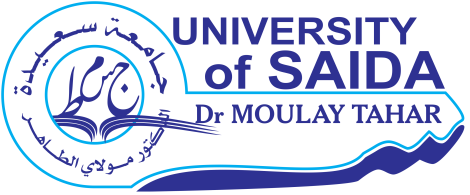 Faculté …………………………………………………………… Faculté …………………………………………………………… Intitulé du projet : Domaine:Filière :Spécialité : Nom et Prénom :Grade :Département :Téléphone :Intitulé du Laboratoire :Directeur du Laboratoire :N°Nom et Prénom Grade QualitéEtablissementDirecteur de thèseAnnée de la 1ière  inscription01Chef de projetUniv.  Saida/////////////////////////02Membre03Membre04Membre05Membre06MembreLe chef de projetAvis et visa du Directeur du LaboratoireOu du président du (CSD/ ou CSF)PV n° ………. du ……………………….Avis et visa du Vice-doyen de la PG(date, cachet, griffe et signature)